MENINGKATKAN AKTIVITAS HASIL BELAJAR SISWA DALAM PEMBELAJARAN IPS MATERI PERKEMBANGAN KERAJAAN BERCORAK ISLAM DI INDONESIA MODEL PEMBELAJARAN KOOPERATIF TEKNIK JIGSAW(Penelitian Tindakan Kelas Pada  Kelas V SDN 1 Cisaat Kecamatan Waled Kabupaten Cirebon) SKRIPSIDiajukan untuk Memenuhi Sebagian dari Syarat untuk Memperoleh Gelar Sarjana Pendidikan Guru Sekolah DasarOleh :RIRIN ARPIANTI085060016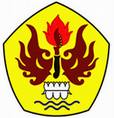 PROGRAM STUDI PENDIDIKAN GURU SEKOLAH DASARFAKULTAS KEGURUAN DAN ILMU PENDIDIKANUNIVERSITAS PASUNDANBANDUNG2012